Application Request Form 2016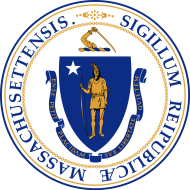 The Autism Waiver Program				          The Autism Division of the Department of Developmental ServicesPLEASE TYPE INTO FORM OR PRINT CLEARLY IN PEN*Translation and Interpretation are free of charge to participants.You will need a written diagnosis of an Autism Spectrum Disorder from a doctor or psychologist. Does the child have a verified diagnosis of an Autism Spectrum Disorder?   YES     NO	 Please list other related medical, cognitive or psychiatric conditions affecting your child:	I (the parent/guardian of child named above) have completed this form accurately and truthfully to the best of my knowledge.How to Participate in the Request Process: ONLY ONE APPLICATION PER CHILD—Multiple Forms Will Be Discarded Submit the Application Form: By MailAll Applications must have a Postmark/Date Stamp between October 17, 2016 - October 31, 2016Please complete the form in Pen and Print ClearlyPlease Mail Form To: (The Autism Division is not able to accept hand delivered forms) AUTISM DIVISION of DDS, Att. Autism Waiver Program Open Enrollment500 Harrison Avenue, Boston, MA 02118Submit the Application Form: By EmailAll Applications must be emailed to AutismDivision@state.ma.us All Applications must be emailed between October 17, 2016 - October 31, 2016All Application must be sent directly from the Parent/Guardian OnlyForm can be completed electronically or printed, filled out clearly in pen and scanned into an emailAttached Forms may be sent in the following formats: PDF (preferred), JPG if clearly visibleIf completing on a smart phone/tablet-download a free scanner app and send via a PDF fileName of ChildChild’s Date of BirthChild’s Social Security # REQUIREDChild’s MassHealth #Child’s Insurance Type: (Standard, Premium Assistance, CommonHealth, etc.)Child’s Gender: Please Write - Male or FemaleMailing AddressCity, State, Zip CodeName of Parent/GuardianIn What Language Would You Prefer to Speak About Your Child?*In What Language Would You Prefer to Receive Written Materials About Your Child’s Care?*Parent Phone Numbers (Mobile & Alternate)Parent Email 